Köp av ytterligare garantikapital och andelar i RiksbyggenFylls i av BostadsrättsföreningenFylls i av IntresseföreningenBifogasBlanketten skickas tillMall för intresseföreningar och dess medlemmarHärmed ansöker bostadsrättsföreningenHärmed ansöker bostadsrättsföreningenHärmed ansöker bostadsrättsföreningenHärmed ansöker bostadsrättsföreningenHärmed ansöker bostadsrättsföreningenHärmed ansöker bostadsrättsföreningenom att låna ut ytterligare medel till Intresseföreningen för andelsköp i Riksbyggen ekonomisk förening (s.k. köp av garantikapital)om att låna ut ytterligare medel till Intresseföreningen för andelsköp i Riksbyggen ekonomisk förening (s.k. köp av garantikapital)om att låna ut ytterligare medel till Intresseföreningen för andelsköp i Riksbyggen ekonomisk förening (s.k. köp av garantikapital)om att låna ut ytterligare medel till Intresseföreningen för andelsköp i Riksbyggen ekonomisk förening (s.k. köp av garantikapital)om att låna ut ytterligare medel till Intresseföreningen för andelsköp i Riksbyggen ekonomisk förening (s.k. köp av garantikapital)om att låna ut ytterligare medel till Intresseföreningen för andelsköp i Riksbyggen ekonomisk förening (s.k. köp av garantikapital)FöretagsnummerFöretagsnummerOrganisationsnummerOrganisationsnummerOrganisationsnummerOrganisationsnummerAntal lägenheter i föreningenAntal lägenheter i föreningenNuvarande antal andelar föreningen finansierarNuvarande antal andelar föreningen finansierarNuvarande antal andelar föreningen finansierarNuvarande antal andelar föreningen finansierarAntal ytterligare andelar (om 500 kr) föreningen önskar finansiera. (Grundregeln fr.om. 2015-06-30 är att föreningen sammantaget maximalt kan finansiera tre andelar per lägenhet i föreningen. Undantaget är föreningar vars garantikapital av historiska skäl överstiger den tidigare begränsningsregeln om en andel per lägenhet, Dessa kan under perioden 2015-06-30 till 2016-06-30 ansöka om att köpa garantikapital för finansiering av maximalt ytterligare två andelar per lägenhet i föreningen.)Antal ytterligare andelar (om 500 kr) föreningen önskar finansiera. (Grundregeln fr.om. 2015-06-30 är att föreningen sammantaget maximalt kan finansiera tre andelar per lägenhet i föreningen. Undantaget är föreningar vars garantikapital av historiska skäl överstiger den tidigare begränsningsregeln om en andel per lägenhet, Dessa kan under perioden 2015-06-30 till 2016-06-30 ansöka om att köpa garantikapital för finansiering av maximalt ytterligare två andelar per lägenhet i föreningen.)Antal ytterligare andelar (om 500 kr) föreningen önskar finansiera. (Grundregeln fr.om. 2015-06-30 är att föreningen sammantaget maximalt kan finansiera tre andelar per lägenhet i föreningen. Undantaget är föreningar vars garantikapital av historiska skäl överstiger den tidigare begränsningsregeln om en andel per lägenhet, Dessa kan under perioden 2015-06-30 till 2016-06-30 ansöka om att köpa garantikapital för finansiering av maximalt ytterligare två andelar per lägenhet i föreningen.)Antal ytterligare andelar (om 500 kr) föreningen önskar finansiera. (Grundregeln fr.om. 2015-06-30 är att föreningen sammantaget maximalt kan finansiera tre andelar per lägenhet i föreningen. Undantaget är föreningar vars garantikapital av historiska skäl överstiger den tidigare begränsningsregeln om en andel per lägenhet, Dessa kan under perioden 2015-06-30 till 2016-06-30 ansöka om att köpa garantikapital för finansiering av maximalt ytterligare två andelar per lägenhet i föreningen.)Antal ytterligare andelar (om 500 kr) föreningen önskar finansiera. (Grundregeln fr.om. 2015-06-30 är att föreningen sammantaget maximalt kan finansiera tre andelar per lägenhet i föreningen. Undantaget är föreningar vars garantikapital av historiska skäl överstiger den tidigare begränsningsregeln om en andel per lägenhet, Dessa kan under perioden 2015-06-30 till 2016-06-30 ansöka om att köpa garantikapital för finansiering av maximalt ytterligare två andelar per lägenhet i föreningen.)Antal ytterligare andelar (om 500 kr) föreningen önskar finansiera. (Grundregeln fr.om. 2015-06-30 är att föreningen sammantaget maximalt kan finansiera tre andelar per lägenhet i föreningen. Undantaget är föreningar vars garantikapital av historiska skäl överstiger den tidigare begränsningsregeln om en andel per lägenhet, Dessa kan under perioden 2015-06-30 till 2016-06-30 ansöka om att köpa garantikapital för finansiering av maximalt ytterligare två andelar per lägenhet i föreningen.)På uppdrag av BostadsrättsföreningenPå uppdrag av BostadsrättsföreningenDatum:Namnteckning/Namnförtydligande/FunktionNamnteckning/Namnförtydligande/FunktionNamnteckning/Namnförtydligande/FunktionNamnteckning/Namnförtydligande/FunktionMot bakgrund av ansökan om köp av garantikapital enligt ovan, ansöker Riksbyggens intresseföreningMot bakgrund av ansökan om köp av garantikapital enligt ovan, ansöker Riksbyggens intresseföreningMot bakgrund av ansökan om köp av garantikapital enligt ovan, ansöker Riksbyggens intresseföreningMot bakgrund av ansökan om köp av garantikapital enligt ovan, ansöker Riksbyggens intresseföreningMot bakgrund av ansökan om köp av garantikapital enligt ovan, ansöker Riksbyggens intresseföreningom att köpa följande antal andelar i Riksbyggen, med garantikapitalom att köpa följande antal andelar i Riksbyggen, med garantikapitalom att köpa följande antal andelar i Riksbyggen, med garantikapitalom att köpa följande antal andelar i Riksbyggen, med garantikapitalom att köpa följande antal andelar i Riksbyggen, med garantikapitalPå uppdrag av IntresseföreningenDatum:Namnteckning/Namnförtydligande/FunktionNamnteckning/Namnförtydligande/FunktionNamnteckning/Namnförtydligande/FunktionBestyrkt protokollsutdrag från Bostadsrättsföreningens årsmöte eller styrelsemöte med beslut om köp av garantikapital.Bostadsrättsföreningens ansökan skickas till Riksbyggens intresseförening inom sin region.
Intresseföreningen skickar ansökan vidare till Leverantörsgruppen, Riksbyggen Servicecenter, Box 211, 721 06 Västerås, eller e-post: rscekonomi@riksbyggen.se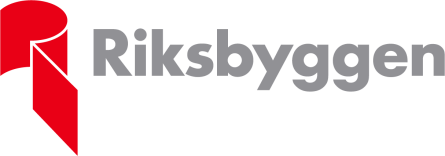 